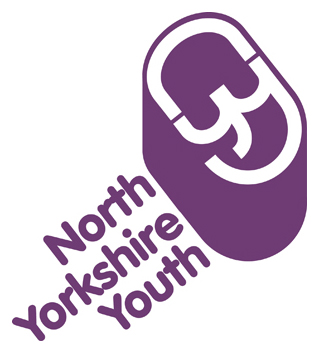 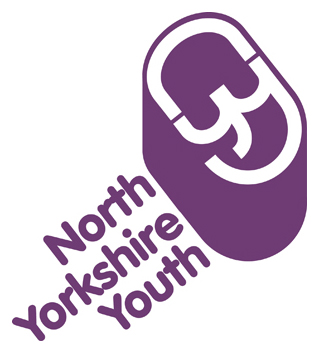 JOB APPLICATIONJOB APPLICATIONJOB APPLICATIONJOB APPLICATIONJOB APPLICATIONJOB APPLICATIONJOB APPLICATIONJOB APPLICATIONJOB APPLICATIONJOB APPLICATIONJOB APPLICATIONJOB APPLICATIONJOB APPLICATIONJOB APPLICATIONPlease write clearly in black ink or type as appropriate Please write clearly in black ink or type as appropriate Please write clearly in black ink or type as appropriate Please write clearly in black ink or type as appropriate Please write clearly in black ink or type as appropriate Please write clearly in black ink or type as appropriate Please write clearly in black ink or type as appropriate Please write clearly in black ink or type as appropriate Please write clearly in black ink or type as appropriate Please write clearly in black ink or type as appropriate Please write clearly in black ink or type as appropriate Please write clearly in black ink or type as appropriate Please write clearly in black ink or type as appropriate Please write clearly in black ink or type as appropriate POSITION: Achieve Youth MentorAchieve Youth MentorAchieve Youth MentorAchieve Youth MentorAchieve Youth MentorCLOSING DATE:CLOSING DATE:CLOSING DATE:CLOSING DATE:PERSONAL DETAILSPERSONAL DETAILSPERSONAL DETAILSPERSONAL DETAILSPERSONAL DETAILSPERSONAL DETAILSPERSONAL DETAILSPERSONAL DETAILSPERSONAL DETAILSPERSONAL DETAILSPERSONAL DETAILSPERSONAL DETAILSPERSONAL DETAILSPERSONAL DETAILSSurname:Surname:Surname:Surname:Surname:Surname:Forenames:Forenames:Forenames:Forenames:Forenames:Forenames:Forenames:Forenames:Date of Birth:Date of Birth:Date of Birth:Date of Birth:Date of Birth:Date of Birth:National Insurance No.:National Insurance No.:National Insurance No.:National Insurance No.:National Insurance No.:National Insurance No.:National Insurance No.:National Insurance No.:Address:Address:Address:Address:Address:Address:Telephone:Telephone:Telephone:Telephone:Telephone:Telephone:Telephone:Address:Address:Address:Address:Address:Address:Day: Day: Day: Day: Day: Day: Day: Address:Address:Address:Address:Address:Address:Evening Evening Evening Evening Evening Evening Evening Address:Address:Address:Address:Address:Address:Mobile:Mobile:Mobile:Mobile:Mobile:Mobile:Mobile:Address:Address:Address:Address:Address:Address:e-mail: e-mail: e-mail: e-mail: e-mail: e-mail: e-mail: Post Code:Post Code:Post Code:Post Code:Post Code:Post Code:Please indicate preferred method of contact.Please indicate preferred method of contact.Please indicate preferred method of contact.Please indicate preferred method of contact.Please indicate preferred method of contact.Please indicate preferred method of contact.Please indicate preferred method of contact.MEDICAL DETAILSMEDICAL DETAILSMEDICAL DETAILSMEDICAL DETAILSMEDICAL DETAILSMEDICAL DETAILSMEDICAL DETAILSMEDICAL DETAILSMEDICAL DETAILSMEDICAL DETAILSMEDICAL DETAILSMEDICAL DETAILSMEDICAL DETAILSMEDICAL DETAILSDo you consider yourself to have a disabilityDo you consider yourself to have a disabilityDo you consider yourself to have a disabilityDo you consider yourself to have a disabilityDo you consider yourself to have a disabilityDo you consider yourself to have a disabilityYesYesYesNoNoNoNoNoAre there any adjustments that may be required to be made should you be invited for an interview? If so please state here:Are there any adjustments that may be required to be made should you be invited for an interview? If so please state here:Are there any adjustments that may be required to be made should you be invited for an interview? If so please state here:Are there any adjustments that may be required to be made should you be invited for an interview? If so please state here:Are there any adjustments that may be required to be made should you be invited for an interview? If so please state here:Are there any adjustments that may be required to be made should you be invited for an interview? If so please state here:Are there any adjustments that may be required to be made should you be invited for an interview? If so please state here:Are there any adjustments that may be required to be made should you be invited for an interview? If so please state here:Are there any adjustments that may be required to be made should you be invited for an interview? If so please state here:Are there any adjustments that may be required to be made should you be invited for an interview? If so please state here:Are there any adjustments that may be required to be made should you be invited for an interview? If so please state here:Are there any adjustments that may be required to be made should you be invited for an interview? If so please state here:Are there any adjustments that may be required to be made should you be invited for an interview? If so please state here:Are there any adjustments that may be required to be made should you be invited for an interview? If so please state here:Do you have a medical condition that may prevent you from fulfilling any of the duties that may reasonably be expected of you?Do you have a medical condition that may prevent you from fulfilling any of the duties that may reasonably be expected of you?Do you have a medical condition that may prevent you from fulfilling any of the duties that may reasonably be expected of you?Do you have a medical condition that may prevent you from fulfilling any of the duties that may reasonably be expected of you?Do you have a medical condition that may prevent you from fulfilling any of the duties that may reasonably be expected of you?Do you have a medical condition that may prevent you from fulfilling any of the duties that may reasonably be expected of you?Do you have a medical condition that may prevent you from fulfilling any of the duties that may reasonably be expected of you?Do you have a medical condition that may prevent you from fulfilling any of the duties that may reasonably be expected of you?Do you have a medical condition that may prevent you from fulfilling any of the duties that may reasonably be expected of you?Do you have a medical condition that may prevent you from fulfilling any of the duties that may reasonably be expected of you?Do you have a medical condition that may prevent you from fulfilling any of the duties that may reasonably be expected of you?Do you have a medical condition that may prevent you from fulfilling any of the duties that may reasonably be expected of you?Do you have a medical condition that may prevent you from fulfilling any of the duties that may reasonably be expected of you?Do you have a medical condition that may prevent you from fulfilling any of the duties that may reasonably be expected of you?YesYesYesNoNoNoNoNoCONVICTIONS REHABILITATION OF OFFENDERS ACT 1974CONVICTIONS REHABILITATION OF OFFENDERS ACT 1974CONVICTIONS REHABILITATION OF OFFENDERS ACT 1974CONVICTIONS REHABILITATION OF OFFENDERS ACT 1974CONVICTIONS REHABILITATION OF OFFENDERS ACT 1974CONVICTIONS REHABILITATION OF OFFENDERS ACT 1974CONVICTIONS REHABILITATION OF OFFENDERS ACT 1974CONVICTIONS REHABILITATION OF OFFENDERS ACT 1974CONVICTIONS REHABILITATION OF OFFENDERS ACT 1974CONVICTIONS REHABILITATION OF OFFENDERS ACT 1974CONVICTIONS REHABILITATION OF OFFENDERS ACT 1974CONVICTIONS REHABILITATION OF OFFENDERS ACT 1974CONVICTIONS REHABILITATION OF OFFENDERS ACT 1974CONVICTIONS REHABILITATION OF OFFENDERS ACT 1974Do you have any unspent convictions under the rehabilitation offenders Act 1974?Do you have any unspent convictions under the rehabilitation offenders Act 1974?Do you have any unspent convictions under the rehabilitation offenders Act 1974?Do you have any unspent convictions under the rehabilitation offenders Act 1974?Do you have any unspent convictions under the rehabilitation offenders Act 1974?Do you have any unspent convictions under the rehabilitation offenders Act 1974?Do you have any unspent convictions under the rehabilitation offenders Act 1974?Do you have any unspent convictions under the rehabilitation offenders Act 1974?Do you have any unspent convictions under the rehabilitation offenders Act 1974?Do you have any unspent convictions under the rehabilitation offenders Act 1974?Do you have any unspent convictions under the rehabilitation offenders Act 1974?YesNoNoPlease note: Employment will be subject to a satisfactory Disclosure and Barring Service (DBS) check.Please note: Employment will be subject to a satisfactory Disclosure and Barring Service (DBS) check.Please note: Employment will be subject to a satisfactory Disclosure and Barring Service (DBS) check.Please note: Employment will be subject to a satisfactory Disclosure and Barring Service (DBS) check.Please note: Employment will be subject to a satisfactory Disclosure and Barring Service (DBS) check.Please note: Employment will be subject to a satisfactory Disclosure and Barring Service (DBS) check.Please note: Employment will be subject to a satisfactory Disclosure and Barring Service (DBS) check.Please note: Employment will be subject to a satisfactory Disclosure and Barring Service (DBS) check.Please note: Employment will be subject to a satisfactory Disclosure and Barring Service (DBS) check.Please note: Employment will be subject to a satisfactory Disclosure and Barring Service (DBS) check.Please note: Employment will be subject to a satisfactory Disclosure and Barring Service (DBS) check.Please note: Employment will be subject to a satisfactory Disclosure and Barring Service (DBS) check.CHILD PROTECTIONCHILD PROTECTIONCHILD PROTECTIONCHILD PROTECTIONCHILD PROTECTIONCHILD PROTECTIONCHILD PROTECTIONCHILD PROTECTIONCHILD PROTECTIONCHILD PROTECTIONCHILD PROTECTIONCHILD PROTECTIONCHILD PROTECTIONCHILD PROTECTIONDo you have any previous convictions, cautions, bind-overs or pending cases which may affect your suitability to work with young people? Have you ever been known to any Childrens Services Department or Police, as being a risk or potential risk to children?Do you have any previous convictions, cautions, bind-overs or pending cases which may affect your suitability to work with young people? Have you ever been known to any Childrens Services Department or Police, as being a risk or potential risk to children?Do you have any previous convictions, cautions, bind-overs or pending cases which may affect your suitability to work with young people? Have you ever been known to any Childrens Services Department or Police, as being a risk or potential risk to children?Do you have any previous convictions, cautions, bind-overs or pending cases which may affect your suitability to work with young people? Have you ever been known to any Childrens Services Department or Police, as being a risk or potential risk to children?Do you have any previous convictions, cautions, bind-overs or pending cases which may affect your suitability to work with young people? Have you ever been known to any Childrens Services Department or Police, as being a risk or potential risk to children?Do you have any previous convictions, cautions, bind-overs or pending cases which may affect your suitability to work with young people? Have you ever been known to any Childrens Services Department or Police, as being a risk or potential risk to children?Do you have any previous convictions, cautions, bind-overs or pending cases which may affect your suitability to work with young people? Have you ever been known to any Childrens Services Department or Police, as being a risk or potential risk to children?Do you have any previous convictions, cautions, bind-overs or pending cases which may affect your suitability to work with young people? Have you ever been known to any Childrens Services Department or Police, as being a risk or potential risk to children?Do you have any previous convictions, cautions, bind-overs or pending cases which may affect your suitability to work with young people? Have you ever been known to any Childrens Services Department or Police, as being a risk or potential risk to children?Do you have any previous convictions, cautions, bind-overs or pending cases which may affect your suitability to work with young people? Have you ever been known to any Childrens Services Department or Police, as being a risk or potential risk to children?Do you have any previous convictions, cautions, bind-overs or pending cases which may affect your suitability to work with young people? Have you ever been known to any Childrens Services Department or Police, as being a risk or potential risk to children?Do you have any previous convictions, cautions, bind-overs or pending cases which may affect your suitability to work with young people? Have you ever been known to any Childrens Services Department or Police, as being a risk or potential risk to children?Do you have any previous convictions, cautions, bind-overs or pending cases which may affect your suitability to work with young people? Have you ever been known to any Childrens Services Department or Police, as being a risk or potential risk to children?Do you have any previous convictions, cautions, bind-overs or pending cases which may affect your suitability to work with young people? Have you ever been known to any Childrens Services Department or Police, as being a risk or potential risk to children?YesNoNoIf you have answered YES to any question regarding convictions, child protection or medical information please give details on a separate sheet and place in an envelope marked "Private and Confidential".If you have answered YES to any question regarding convictions, child protection or medical information please give details on a separate sheet and place in an envelope marked "Private and Confidential".If you have answered YES to any question regarding convictions, child protection or medical information please give details on a separate sheet and place in an envelope marked "Private and Confidential".If you have answered YES to any question regarding convictions, child protection or medical information please give details on a separate sheet and place in an envelope marked "Private and Confidential".If you have answered YES to any question regarding convictions, child protection or medical information please give details on a separate sheet and place in an envelope marked "Private and Confidential".If you have answered YES to any question regarding convictions, child protection or medical information please give details on a separate sheet and place in an envelope marked "Private and Confidential".If you have answered YES to any question regarding convictions, child protection or medical information please give details on a separate sheet and place in an envelope marked "Private and Confidential".If you have answered YES to any question regarding convictions, child protection or medical information please give details on a separate sheet and place in an envelope marked "Private and Confidential".If you have answered YES to any question regarding convictions, child protection or medical information please give details on a separate sheet and place in an envelope marked "Private and Confidential".If you have answered YES to any question regarding convictions, child protection or medical information please give details on a separate sheet and place in an envelope marked "Private and Confidential".If you have answered YES to any question regarding convictions, child protection or medical information please give details on a separate sheet and place in an envelope marked "Private and Confidential".If you have answered YES to any question regarding convictions, child protection or medical information please give details on a separate sheet and place in an envelope marked "Private and Confidential".If you have answered YES to any question regarding convictions, child protection or medical information please give details on a separate sheet and place in an envelope marked "Private and Confidential".If you have answered YES to any question regarding convictions, child protection or medical information please give details on a separate sheet and place in an envelope marked "Private and Confidential".EQUAL OPPORTUNITIES MONITORING FORMEQUAL OPPORTUNITIES MONITORING FORMEQUAL OPPORTUNITIES MONITORING FORMEQUAL OPPORTUNITIES MONITORING FORMEQUAL OPPORTUNITIES MONITORING FORMEQUAL OPPORTUNITIES MONITORING FORMEQUAL OPPORTUNITIES MONITORING FORMEQUAL OPPORTUNITIES MONITORING FORMEQUAL OPPORTUNITIES MONITORING FORMEQUAL OPPORTUNITIES MONITORING FORMEQUAL OPPORTUNITIES MONITORING FORMEQUAL OPPORTUNITIES MONITORING FORMEQUAL OPPORTUNITIES MONITORING FORMEQUAL OPPORTUNITIES MONITORING FORMEQUAL OPPORTUNITIES MONITORING FORMThis information will be treated in the strictest confidence and will be used only for statistical monitoring. It is not part of the selection process and will be separated from the application form prior to shortlisting.North Yorkshire Youth Limited is committed to equal opportunities for all, irrespective of age (except the normal retirement age of 65 for paid staff), caring responsibilities, class, colour, disability, gender, geographical location, marital status, mental health, nationality, parental status, racial origin, religious belief, sexuality or unrelated criminal conviction.So that we can monitor the implementation of our policy we are seeking your help. It would be of great assistance in pursuing our commitment to equal opportunities if you would complete this monitoring form.This information will be treated in the strictest confidence and will be used only for statistical monitoring. It is not part of the selection process and will be separated from the application form prior to shortlisting.North Yorkshire Youth Limited is committed to equal opportunities for all, irrespective of age (except the normal retirement age of 65 for paid staff), caring responsibilities, class, colour, disability, gender, geographical location, marital status, mental health, nationality, parental status, racial origin, religious belief, sexuality or unrelated criminal conviction.So that we can monitor the implementation of our policy we are seeking your help. It would be of great assistance in pursuing our commitment to equal opportunities if you would complete this monitoring form.This information will be treated in the strictest confidence and will be used only for statistical monitoring. It is not part of the selection process and will be separated from the application form prior to shortlisting.North Yorkshire Youth Limited is committed to equal opportunities for all, irrespective of age (except the normal retirement age of 65 for paid staff), caring responsibilities, class, colour, disability, gender, geographical location, marital status, mental health, nationality, parental status, racial origin, religious belief, sexuality or unrelated criminal conviction.So that we can monitor the implementation of our policy we are seeking your help. It would be of great assistance in pursuing our commitment to equal opportunities if you would complete this monitoring form.This information will be treated in the strictest confidence and will be used only for statistical monitoring. It is not part of the selection process and will be separated from the application form prior to shortlisting.North Yorkshire Youth Limited is committed to equal opportunities for all, irrespective of age (except the normal retirement age of 65 for paid staff), caring responsibilities, class, colour, disability, gender, geographical location, marital status, mental health, nationality, parental status, racial origin, religious belief, sexuality or unrelated criminal conviction.So that we can monitor the implementation of our policy we are seeking your help. It would be of great assistance in pursuing our commitment to equal opportunities if you would complete this monitoring form.This information will be treated in the strictest confidence and will be used only for statistical monitoring. It is not part of the selection process and will be separated from the application form prior to shortlisting.North Yorkshire Youth Limited is committed to equal opportunities for all, irrespective of age (except the normal retirement age of 65 for paid staff), caring responsibilities, class, colour, disability, gender, geographical location, marital status, mental health, nationality, parental status, racial origin, religious belief, sexuality or unrelated criminal conviction.So that we can monitor the implementation of our policy we are seeking your help. It would be of great assistance in pursuing our commitment to equal opportunities if you would complete this monitoring form.This information will be treated in the strictest confidence and will be used only for statistical monitoring. It is not part of the selection process and will be separated from the application form prior to shortlisting.North Yorkshire Youth Limited is committed to equal opportunities for all, irrespective of age (except the normal retirement age of 65 for paid staff), caring responsibilities, class, colour, disability, gender, geographical location, marital status, mental health, nationality, parental status, racial origin, religious belief, sexuality or unrelated criminal conviction.So that we can monitor the implementation of our policy we are seeking your help. It would be of great assistance in pursuing our commitment to equal opportunities if you would complete this monitoring form.This information will be treated in the strictest confidence and will be used only for statistical monitoring. It is not part of the selection process and will be separated from the application form prior to shortlisting.North Yorkshire Youth Limited is committed to equal opportunities for all, irrespective of age (except the normal retirement age of 65 for paid staff), caring responsibilities, class, colour, disability, gender, geographical location, marital status, mental health, nationality, parental status, racial origin, religious belief, sexuality or unrelated criminal conviction.So that we can monitor the implementation of our policy we are seeking your help. It would be of great assistance in pursuing our commitment to equal opportunities if you would complete this monitoring form.This information will be treated in the strictest confidence and will be used only for statistical monitoring. It is not part of the selection process and will be separated from the application form prior to shortlisting.North Yorkshire Youth Limited is committed to equal opportunities for all, irrespective of age (except the normal retirement age of 65 for paid staff), caring responsibilities, class, colour, disability, gender, geographical location, marital status, mental health, nationality, parental status, racial origin, religious belief, sexuality or unrelated criminal conviction.So that we can monitor the implementation of our policy we are seeking your help. It would be of great assistance in pursuing our commitment to equal opportunities if you would complete this monitoring form.This information will be treated in the strictest confidence and will be used only for statistical monitoring. It is not part of the selection process and will be separated from the application form prior to shortlisting.North Yorkshire Youth Limited is committed to equal opportunities for all, irrespective of age (except the normal retirement age of 65 for paid staff), caring responsibilities, class, colour, disability, gender, geographical location, marital status, mental health, nationality, parental status, racial origin, religious belief, sexuality or unrelated criminal conviction.So that we can monitor the implementation of our policy we are seeking your help. It would be of great assistance in pursuing our commitment to equal opportunities if you would complete this monitoring form.This information will be treated in the strictest confidence and will be used only for statistical monitoring. It is not part of the selection process and will be separated from the application form prior to shortlisting.North Yorkshire Youth Limited is committed to equal opportunities for all, irrespective of age (except the normal retirement age of 65 for paid staff), caring responsibilities, class, colour, disability, gender, geographical location, marital status, mental health, nationality, parental status, racial origin, religious belief, sexuality or unrelated criminal conviction.So that we can monitor the implementation of our policy we are seeking your help. It would be of great assistance in pursuing our commitment to equal opportunities if you would complete this monitoring form.This information will be treated in the strictest confidence and will be used only for statistical monitoring. It is not part of the selection process and will be separated from the application form prior to shortlisting.North Yorkshire Youth Limited is committed to equal opportunities for all, irrespective of age (except the normal retirement age of 65 for paid staff), caring responsibilities, class, colour, disability, gender, geographical location, marital status, mental health, nationality, parental status, racial origin, religious belief, sexuality or unrelated criminal conviction.So that we can monitor the implementation of our policy we are seeking your help. It would be of great assistance in pursuing our commitment to equal opportunities if you would complete this monitoring form.This information will be treated in the strictest confidence and will be used only for statistical monitoring. It is not part of the selection process and will be separated from the application form prior to shortlisting.North Yorkshire Youth Limited is committed to equal opportunities for all, irrespective of age (except the normal retirement age of 65 for paid staff), caring responsibilities, class, colour, disability, gender, geographical location, marital status, mental health, nationality, parental status, racial origin, religious belief, sexuality or unrelated criminal conviction.So that we can monitor the implementation of our policy we are seeking your help. It would be of great assistance in pursuing our commitment to equal opportunities if you would complete this monitoring form.This information will be treated in the strictest confidence and will be used only for statistical monitoring. It is not part of the selection process and will be separated from the application form prior to shortlisting.North Yorkshire Youth Limited is committed to equal opportunities for all, irrespective of age (except the normal retirement age of 65 for paid staff), caring responsibilities, class, colour, disability, gender, geographical location, marital status, mental health, nationality, parental status, racial origin, religious belief, sexuality or unrelated criminal conviction.So that we can monitor the implementation of our policy we are seeking your help. It would be of great assistance in pursuing our commitment to equal opportunities if you would complete this monitoring form.This information will be treated in the strictest confidence and will be used only for statistical monitoring. It is not part of the selection process and will be separated from the application form prior to shortlisting.North Yorkshire Youth Limited is committed to equal opportunities for all, irrespective of age (except the normal retirement age of 65 for paid staff), caring responsibilities, class, colour, disability, gender, geographical location, marital status, mental health, nationality, parental status, racial origin, religious belief, sexuality or unrelated criminal conviction.So that we can monitor the implementation of our policy we are seeking your help. It would be of great assistance in pursuing our commitment to equal opportunities if you would complete this monitoring form.This information will be treated in the strictest confidence and will be used only for statistical monitoring. It is not part of the selection process and will be separated from the application form prior to shortlisting.North Yorkshire Youth Limited is committed to equal opportunities for all, irrespective of age (except the normal retirement age of 65 for paid staff), caring responsibilities, class, colour, disability, gender, geographical location, marital status, mental health, nationality, parental status, racial origin, religious belief, sexuality or unrelated criminal conviction.So that we can monitor the implementation of our policy we are seeking your help. It would be of great assistance in pursuing our commitment to equal opportunities if you would complete this monitoring form.Ethnic group (using the same categories as the 2001 Census).  Chose one section from A to E, then cross [X] the appropriate box to indicate your cultural backgroundEthnic group (using the same categories as the 2001 Census).  Chose one section from A to E, then cross [X] the appropriate box to indicate your cultural backgroundEthnic group (using the same categories as the 2001 Census).  Chose one section from A to E, then cross [X] the appropriate box to indicate your cultural backgroundEthnic group (using the same categories as the 2001 Census).  Chose one section from A to E, then cross [X] the appropriate box to indicate your cultural backgroundEthnic group (using the same categories as the 2001 Census).  Chose one section from A to E, then cross [X] the appropriate box to indicate your cultural backgroundEthnic group (using the same categories as the 2001 Census).  Chose one section from A to E, then cross [X] the appropriate box to indicate your cultural backgroundEthnic group (using the same categories as the 2001 Census).  Chose one section from A to E, then cross [X] the appropriate box to indicate your cultural backgroundEthnic group (using the same categories as the 2001 Census).  Chose one section from A to E, then cross [X] the appropriate box to indicate your cultural backgroundEthnic group (using the same categories as the 2001 Census).  Chose one section from A to E, then cross [X] the appropriate box to indicate your cultural backgroundEthnic group (using the same categories as the 2001 Census).  Chose one section from A to E, then cross [X] the appropriate box to indicate your cultural backgroundEthnic group (using the same categories as the 2001 Census).  Chose one section from A to E, then cross [X] the appropriate box to indicate your cultural backgroundEthnic group (using the same categories as the 2001 Census).  Chose one section from A to E, then cross [X] the appropriate box to indicate your cultural backgroundEthnic group (using the same categories as the 2001 Census).  Chose one section from A to E, then cross [X] the appropriate box to indicate your cultural backgroundEthnic group (using the same categories as the 2001 Census).  Chose one section from A to E, then cross [X] the appropriate box to indicate your cultural backgroundEthnic group (using the same categories as the 2001 Census).  Chose one section from A to E, then cross [X] the appropriate box to indicate your cultural backgroundAWhiteWhiteWhite BritishWhite BritishAny other White BackgroundAny other White BackgroundAny other White BackgroundWhite IrishWhite IrishPlease write in:Please write in:Please write in:Please write in:Please write in:Please write in:Please write in:Please write in:Please write in:Please write in:Please write in:Please write in:Please write in:Please write in:BMixedMixedWhite & Black CaribbeanWhite & Black CaribbeanWhite & Black CaribbeanWhite & Black CaribbeanWhite & Black AsianWhite & Black AsianWhite & Black AsianWhite & Black AfricanWhite & Black AfricanWhite & Black AfricanWhite & Black AfricanAny other Mixed backgroundAny other Mixed backgroundAny other Mixed backgroundPlease write in:Please write in:Please write in:Please write in:Please write in:Please write in:Please write in:Please write in:Please write in:Please write in:Please write in:Please write in:Please write in:Please write in:CAsian or Asian BritishAsian or Asian BritishAsian or Asian BritishAsian or Asian BritishAsian or Asian BritishIndianIndianBangladeshiBangladeshiBangladeshiPakistaniPakistaniAny other Asian BackgroundAny other Asian BackgroundAny other Asian BackgroundPlease write in:Please write in:Please write in:Please write in:Please write in:Please write in:Please write in:Please write in:Please write in:Please write in:Please write in:Please write in:Please write in:Please write in:DBlack or Black BritishBlack or Black BritishBlack or Black BritishBlack or Black BritishBlack or Black BritishCaribbeanCaribbeanAny other Black BackgroundAny other Black BackgroundAny other Black BackgroundAfricanAfricanPlease write in:Please write in:Please write in:Please write in:Please write in:Please write in:Please write in:Please write in:Please write in:Please write in:Please write in:Please write in:Please write in:Please write in:EChinese or other ethnic groupChinese or other ethnic groupChinese or other ethnic groupChinese or other ethnic groupChinese or other ethnic groupChineseChineseAny other ethnic groupAny other ethnic groupAny other ethnic groupPlease write in:Please write in:Please write in:Please write in:Please write in:Please write in:Please write in:Please write in:Please write in:Please write in:Please write in:Please write in:Please write in:Please write in:Where did you see the post advertised?Where did you see the post advertised?Where did you see the post advertised?Where did you see the post advertised?Where did you see the post advertised?Where did you see the post advertised?Where did you see the post advertised?Where did you see the post advertised?Where did you see the post advertised?Where did you see the post advertised?Where did you see the post advertised?Where did you see the post advertised?Where did you see the post advertised?Where did you see the post advertised?Where did you see the post advertised?EDUCATION AND QUALIFICATIONS   (Please give details in date order with the most recent first.)EDUCATION AND QUALIFICATIONS   (Please give details in date order with the most recent first.)EDUCATION AND QUALIFICATIONS   (Please give details in date order with the most recent first.)EDUCATION AND QUALIFICATIONS   (Please give details in date order with the most recent first.)EDUCATION AND QUALIFICATIONS   (Please give details in date order with the most recent first.)EDUCATION AND QUALIFICATIONS   (Please give details in date order with the most recent first.)EDUCATION AND QUALIFICATIONS   (Please give details in date order with the most recent first.)EDUCATION AND QUALIFICATIONS   (Please give details in date order with the most recent first.)EDUCATION AND QUALIFICATIONS   (Please give details in date order with the most recent first.)EDUCATION AND QUALIFICATIONS   (Please give details in date order with the most recent first.)EDUCATION AND QUALIFICATIONS   (Please give details in date order with the most recent first.)School, College, UniversitySchool, College, UniversitySchool, College, UniversityDatesDatesQualifications gained including subjects, grades or resultsQualifications gained including subjects, grades or resultsQualifications gained including subjects, grades or resultsQualifications gained including subjects, grades or resultsQualifications gained including subjects, grades or resultsQualifications gained including subjects, grades or resultsPROFESSIONAL QUALIFICATIONSPROFESSIONAL QUALIFICATIONSPROFESSIONAL QUALIFICATIONSPROFESSIONAL QUALIFICATIONSPROFESSIONAL QUALIFICATIONSPROFESSIONAL QUALIFICATIONSPROFESSIONAL QUALIFICATIONSPROFESSIONAL QUALIFICATIONSPROFESSIONAL QUALIFICATIONSPROFESSIONAL QUALIFICATIONSPROFESSIONAL QUALIFICATIONSCOURSES ATTENDED/SKILLS ACQUIREDCOURSES ATTENDED/SKILLS ACQUIREDCOURSES ATTENDED/SKILLS ACQUIREDCOURSES ATTENDED/SKILLS ACQUIREDCOURSES ATTENDED/SKILLS ACQUIREDCOURSES ATTENDED/SKILLS ACQUIREDCOURSES ATTENDED/SKILLS ACQUIREDCOURSES ATTENDED/SKILLS ACQUIREDCOURSES ATTENDED/SKILLS ACQUIREDCOURSES ATTENDED/SKILLS ACQUIREDCOURSES ATTENDED/SKILLS ACQUIREDPRESENT OR MOST RECENT EMPLOYMENT / VOLUNTEER PLACEMENTPRESENT OR MOST RECENT EMPLOYMENT / VOLUNTEER PLACEMENTPRESENT OR MOST RECENT EMPLOYMENT / VOLUNTEER PLACEMENTPRESENT OR MOST RECENT EMPLOYMENT / VOLUNTEER PLACEMENTPRESENT OR MOST RECENT EMPLOYMENT / VOLUNTEER PLACEMENTPRESENT OR MOST RECENT EMPLOYMENT / VOLUNTEER PLACEMENTPRESENT OR MOST RECENT EMPLOYMENT / VOLUNTEER PLACEMENTPRESENT OR MOST RECENT EMPLOYMENT / VOLUNTEER PLACEMENTPRESENT OR MOST RECENT EMPLOYMENT / VOLUNTEER PLACEMENTPRESENT OR MOST RECENT EMPLOYMENT / VOLUNTEER PLACEMENTPRESENT OR MOST RECENT EMPLOYMENT / VOLUNTEER PLACEMENTPRESENT OR MOST RECENT EMPLOYMENT / VOLUNTEER PLACEMENTJob title:Job title:Job title:Job title:Job title:From/to:From/to:From/to:From/to:From/to:From/to:From/to:Organisation: Organisation: Organisation: Organisation: Organisation: Notice Period: Notice Period: Notice Period: Notice Period: Notice Period: Notice Period: Notice Period: Address: Address: Address: Address: Address: Salary:Salary:Salary:Salary:Salary:Salary:Salary:Address: Address: Address: Address: Address: Other Benefits:Other Benefits:Other Benefits:Other Benefits:Other Benefits:Other Benefits:Other Benefits:Post Code:Post Code:Post Code:Post Code:Post Code:Other Benefits:Other Benefits:Other Benefits:Other Benefits:Other Benefits:Other Benefits:Other Benefits:Telephone No.: Telephone No.: Telephone No.: Telephone No.: Telephone No.: e-mail:e-mail:e-mail:e-mail:e-mail:e-mail:e-mail:Manager: Name and Title:  Manager: Name and Title:  Manager: Name and Title:  Manager: Name and Title:  Manager: Name and Title:  How many staff / volunteers were you responsible for? How many staff / volunteers were you responsible for? How many staff / volunteers were you responsible for? How many staff / volunteers were you responsible for? How many staff / volunteers were you responsible for? How many staff / volunteers were you responsible for? How many staff / volunteers were you responsible for? Nature of business: Nature of business: Nature of business: Nature of business: Nature of business: Nature of business: Nature of business: Nature of business: Nature of business: Nature of business: Nature of business: Nature of business: Your responsibilities: Your responsibilities: Your responsibilities: Your responsibilities: Your responsibilities: Your responsibilities: Your responsibilities: Your responsibilities: Your responsibilities: Your responsibilities: Your responsibilities: Your responsibilities: Why do/did you want to leave?Why do/did you want to leave?Why do/did you want to leave?Why do/did you want to leave?Why do/did you want to leave?Why do/did you want to leave?Why do/did you want to leave?Why do/did you want to leave?Why do/did you want to leave?Why do/did you want to leave?Why do/did you want to leave?Why do/did you want to leave?DRIVINGDRIVINGDRIVINGDRIVINGDRIVINGDRIVINGDRIVINGDRIVINGDRIVINGDRIVINGDRIVINGDRIVINGDo you hold a current drivers licenseDo you hold a current drivers licenseDo you hold a current drivers licenseDo you hold a current drivers licenseDo you hold a current drivers licenseDo you hold a current drivers licenseYesYesNoNoHas your driving license ever been endorsedHas your driving license ever been endorsedHas your driving license ever been endorsedHas your driving license ever been endorsedHas your driving license ever been endorsedHas your driving license ever been endorsedYesYesNoNoIf so please give details below:If so please give details below:If so please give details below:If so please give details below:If so please give details below:If so please give details below:If so please give details below:If so please give details below:If so please give details below:If so please give details below:If so please give details below:If so please give details below:PREVIOUS EMPLOYMENT/VOLUNTARY WORK (Please start from most recent)PREVIOUS EMPLOYMENT/VOLUNTARY WORK (Please start from most recent)PREVIOUS EMPLOYMENT/VOLUNTARY WORK (Please start from most recent)PREVIOUS EMPLOYMENT/VOLUNTARY WORK (Please start from most recent)PREVIOUS EMPLOYMENT/VOLUNTARY WORK (Please start from most recent)PREVIOUS EMPLOYMENT/VOLUNTARY WORK (Please start from most recent)PREVIOUS EMPLOYMENT/VOLUNTARY WORK (Please start from most recent)PREVIOUS EMPLOYMENT/VOLUNTARY WORK (Please start from most recent)PREVIOUS EMPLOYMENT/VOLUNTARY WORK (Please start from most recent)PREVIOUS EMPLOYMENT/VOLUNTARY WORK (Please start from most recent)FromToOrganisationOrganisationPosition and brief description of dutiesPosition and brief description of dutiesPosition and brief description of dutiesPosition and brief description of dutiesReason for leavingReason for leavingReason for leavingFromToOrganisationOrganisationPosition and brief description of dutiesPosition and brief description of dutiesPosition and brief description of dutiesPosition and brief description of dutiesReason for leavingReason for leavingReason for leavingINFORMATION TO SUPPORT YOUR APPLICATIONINFORMATION TO SUPPORT YOUR APPLICATIONINFORMATION TO SUPPORT YOUR APPLICATIONINFORMATION TO SUPPORT YOUR APPLICATIONINFORMATION TO SUPPORT YOUR APPLICATIONINFORMATION TO SUPPORT YOUR APPLICATIONINFORMATION TO SUPPORT YOUR APPLICATIONINFORMATION TO SUPPORT YOUR APPLICATIONINFORMATION TO SUPPORT YOUR APPLICATIONINFORMATION TO SUPPORT YOUR APPLICATIONWhy should we appoint you for this position?  Please read the Job Description and Personal Specification (which accompany this form) and give details of your skills, knowledge and experience to demonstrate your suitability for this position.Why should we appoint you for this position?  Please read the Job Description and Personal Specification (which accompany this form) and give details of your skills, knowledge and experience to demonstrate your suitability for this position.Why should we appoint you for this position?  Please read the Job Description and Personal Specification (which accompany this form) and give details of your skills, knowledge and experience to demonstrate your suitability for this position.Why should we appoint you for this position?  Please read the Job Description and Personal Specification (which accompany this form) and give details of your skills, knowledge and experience to demonstrate your suitability for this position.Why should we appoint you for this position?  Please read the Job Description and Personal Specification (which accompany this form) and give details of your skills, knowledge and experience to demonstrate your suitability for this position.Why should we appoint you for this position?  Please read the Job Description and Personal Specification (which accompany this form) and give details of your skills, knowledge and experience to demonstrate your suitability for this position.Why should we appoint you for this position?  Please read the Job Description and Personal Specification (which accompany this form) and give details of your skills, knowledge and experience to demonstrate your suitability for this position.Why should we appoint you for this position?  Please read the Job Description and Personal Specification (which accompany this form) and give details of your skills, knowledge and experience to demonstrate your suitability for this position.Why should we appoint you for this position?  Please read the Job Description and Personal Specification (which accompany this form) and give details of your skills, knowledge and experience to demonstrate your suitability for this position.Why should we appoint you for this position?  Please read the Job Description and Personal Specification (which accompany this form) and give details of your skills, knowledge and experience to demonstrate your suitability for this position.(Additional information that you feel may support your application can be included on separate A4 sheets)(Additional information that you feel may support your application can be included on separate A4 sheets)(Additional information that you feel may support your application can be included on separate A4 sheets)(Additional information that you feel may support your application can be included on separate A4 sheets)(Additional information that you feel may support your application can be included on separate A4 sheets)(Additional information that you feel may support your application can be included on separate A4 sheets)(Additional information that you feel may support your application can be included on separate A4 sheets)(Additional information that you feel may support your application can be included on separate A4 sheets)(Additional information that you feel may support your application can be included on separate A4 sheets)(Additional information that you feel may support your application can be included on separate A4 sheets)REFERENCESREFERENCESREFERENCESREFERENCESREFERENCESREFERENCESREFERENCESREFERENCESREFERENCESREFERENCESREFERENCESPlease give the name, address and telephone number of three people we can contact for a reference.  One referee must be your current or most recent employer or if a college/university leaver your Department Head or Tutor.All job offers are subject to satisfactory references.Please give the name, address and telephone number of three people we can contact for a reference.  One referee must be your current or most recent employer or if a college/university leaver your Department Head or Tutor.All job offers are subject to satisfactory references.Please give the name, address and telephone number of three people we can contact for a reference.  One referee must be your current or most recent employer or if a college/university leaver your Department Head or Tutor.All job offers are subject to satisfactory references.Please give the name, address and telephone number of three people we can contact for a reference.  One referee must be your current or most recent employer or if a college/university leaver your Department Head or Tutor.All job offers are subject to satisfactory references.Please give the name, address and telephone number of three people we can contact for a reference.  One referee must be your current or most recent employer or if a college/university leaver your Department Head or Tutor.All job offers are subject to satisfactory references.Please give the name, address and telephone number of three people we can contact for a reference.  One referee must be your current or most recent employer or if a college/university leaver your Department Head or Tutor.All job offers are subject to satisfactory references.Please give the name, address and telephone number of three people we can contact for a reference.  One referee must be your current or most recent employer or if a college/university leaver your Department Head or Tutor.All job offers are subject to satisfactory references.Please give the name, address and telephone number of three people we can contact for a reference.  One referee must be your current or most recent employer or if a college/university leaver your Department Head or Tutor.All job offers are subject to satisfactory references.Please give the name, address and telephone number of three people we can contact for a reference.  One referee must be your current or most recent employer or if a college/university leaver your Department Head or Tutor.All job offers are subject to satisfactory references.Please give the name, address and telephone number of three people we can contact for a reference.  One referee must be your current or most recent employer or if a college/university leaver your Department Head or Tutor.All job offers are subject to satisfactory references.Please give the name, address and telephone number of three people we can contact for a reference.  One referee must be your current or most recent employer or if a college/university leaver your Department Head or Tutor.All job offers are subject to satisfactory references.REFERENCE ONE REFERENCE ONE REFERENCE ONE REFERENCE ONE REFERENCE ONE REFERENCE ONE REFERENCE ONE REFERENCE ONE REFERENCE ONE REFERENCE ONE REFERENCE ONE Name: Name: Name: Name: Name: Address: Address: Address: Address: Address: Address: Occupation: Occupation: Occupation: Occupation: Occupation: Address: Address: Address: Address: Address: Address: Relationship: Relationship: Relationship: Relationship: Relationship: Address: Address: Address: Address: Address: Address: Telephone: Telephone: Telephone: Telephone: Telephone: Address: Address: Address: Address: Address: Address: Fax: Fax: Fax: Fax: Fax: Address: Address: Address: Address: Address: Address: e-mail: e-mail: e-mail: e-mail: e-mail: Post Code: Post Code: Post Code: Post Code: Post Code: Post Code: Please tick if you do not wish us to contact this referee before interviewPlease tick if you do not wish us to contact this referee before interviewPlease tick if you do not wish us to contact this referee before interviewPlease tick if you do not wish us to contact this referee before interviewPlease tick if you do not wish us to contact this referee before interviewPlease tick if you do not wish us to contact this referee before interviewPlease tick if you do not wish us to contact this referee before interviewPlease tick if you do not wish us to contact this referee before interviewPlease tick if you do not wish us to contact this referee before interviewPlease tick if you do not wish us to contact this referee before interviewREFERENCE TWOREFERENCE TWOREFERENCE TWOREFERENCE TWOREFERENCE TWOREFERENCE TWOREFERENCE TWOREFERENCE TWOREFERENCE TWOREFERENCE TWOREFERENCE TWOName: Name: Name: Name: Name: Address: Address: Address: Address: Address: Address: Occupation: Occupation: Occupation: Occupation: Occupation: Address: Address: Address: Address: Address: Address: Relationship: Relationship: Relationship: Relationship: Relationship: Address: Address: Address: Address: Address: Address: Telephone: Telephone: Telephone: Telephone: Telephone: Address: Address: Address: Address: Address: Address: Fax: Fax: Fax: Fax: Fax: Address: Address: Address: Address: Address: Address: e-mail: e-mail: e-mail: e-mail: e-mail: Post Code: Post Code: Post Code: Post Code: Post Code: Post Code: Please tick if you do not wish us to contact this referee before interviewPlease tick if you do not wish us to contact this referee before interviewPlease tick if you do not wish us to contact this referee before interviewPlease tick if you do not wish us to contact this referee before interviewPlease tick if you do not wish us to contact this referee before interviewPlease tick if you do not wish us to contact this referee before interviewPlease tick if you do not wish us to contact this referee before interviewPlease tick if you do not wish us to contact this referee before interviewPlease tick if you do not wish us to contact this referee before interviewPlease tick if you do not wish us to contact this referee before interviewREFERENCE THREEREFERENCE THREEREFERENCE THREEREFERENCE THREEREFERENCE THREEREFERENCE THREEREFERENCE THREEREFERENCE THREEREFERENCE THREEREFERENCE THREEREFERENCE THREEName: Name: Name: Name: Name: Address: Address: Address: Address: Address: Address: Occupation: Occupation: Occupation: Occupation: Occupation: Address: Address: Address: Address: Address: Address: Relationship: Relationship: Relationship: Relationship: Relationship: Address: Address: Address: Address: Address: Address: Telephone: Telephone: Telephone: Telephone: Telephone: Address: Address: Address: Address: Address: Address: Fax: Fax: Fax: Fax: Fax: Address: Address: Address: Address: Address: Address: e-mail: e-mail: e-mail: e-mail: e-mail: Post Code: Post Code: Post Code: Post Code: Post Code: Post Code: Please tick if you do not wish us to contact this referee before interviewPlease tick if you do not wish us to contact this referee before interviewPlease tick if you do not wish us to contact this referee before interviewPlease tick if you do not wish us to contact this referee before interviewPlease tick if you do not wish us to contact this referee before interviewPlease tick if you do not wish us to contact this referee before interviewPlease tick if you do not wish us to contact this referee before interviewPlease tick if you do not wish us to contact this referee before interviewPlease tick if you do not wish us to contact this referee before interviewPlease tick if you do not wish us to contact this referee before interviewDECLARATIONDECLARATIONDECLARATIONDECLARATIONDECLARATIONDECLARATIONDECLARATIONDECLARATIONDECLARATIONDECLARATIONDECLARATIONI certify that the information given in connection with this application is true and correct to the best of my knowledge and agree that it should form part of the basis of my engagement.  Any false information may be sufficient cause for rejection or, if employed, dismissal without notice. If you have filled in this form electronically you will be asked to sign this form if you are invited for interview. I certify that the information given in connection with this application is true and correct to the best of my knowledge and agree that it should form part of the basis of my engagement.  Any false information may be sufficient cause for rejection or, if employed, dismissal without notice. If you have filled in this form electronically you will be asked to sign this form if you are invited for interview. I certify that the information given in connection with this application is true and correct to the best of my knowledge and agree that it should form part of the basis of my engagement.  Any false information may be sufficient cause for rejection or, if employed, dismissal without notice. If you have filled in this form electronically you will be asked to sign this form if you are invited for interview. I certify that the information given in connection with this application is true and correct to the best of my knowledge and agree that it should form part of the basis of my engagement.  Any false information may be sufficient cause for rejection or, if employed, dismissal without notice. If you have filled in this form electronically you will be asked to sign this form if you are invited for interview. I certify that the information given in connection with this application is true and correct to the best of my knowledge and agree that it should form part of the basis of my engagement.  Any false information may be sufficient cause for rejection or, if employed, dismissal without notice. If you have filled in this form electronically you will be asked to sign this form if you are invited for interview. I certify that the information given in connection with this application is true and correct to the best of my knowledge and agree that it should form part of the basis of my engagement.  Any false information may be sufficient cause for rejection or, if employed, dismissal without notice. If you have filled in this form electronically you will be asked to sign this form if you are invited for interview. I certify that the information given in connection with this application is true and correct to the best of my knowledge and agree that it should form part of the basis of my engagement.  Any false information may be sufficient cause for rejection or, if employed, dismissal without notice. If you have filled in this form electronically you will be asked to sign this form if you are invited for interview. I certify that the information given in connection with this application is true and correct to the best of my knowledge and agree that it should form part of the basis of my engagement.  Any false information may be sufficient cause for rejection or, if employed, dismissal without notice. If you have filled in this form electronically you will be asked to sign this form if you are invited for interview. I certify that the information given in connection with this application is true and correct to the best of my knowledge and agree that it should form part of the basis of my engagement.  Any false information may be sufficient cause for rejection or, if employed, dismissal without notice. If you have filled in this form electronically you will be asked to sign this form if you are invited for interview. I certify that the information given in connection with this application is true and correct to the best of my knowledge and agree that it should form part of the basis of my engagement.  Any false information may be sufficient cause for rejection or, if employed, dismissal without notice. If you have filled in this form electronically you will be asked to sign this form if you are invited for interview. I certify that the information given in connection with this application is true and correct to the best of my knowledge and agree that it should form part of the basis of my engagement.  Any false information may be sufficient cause for rejection or, if employed, dismissal without notice. If you have filled in this form electronically you will be asked to sign this form if you are invited for interview. I certify that the information given in connection with this application is true and correct to the best of my knowledge and agree that it should form part of the basis of my engagement.  Any false information may be sufficient cause for rejection or, if employed, dismissal without notice. If you have filled in this form electronically you will be asked to sign this form if you are invited for interview. I certify that the information given in connection with this application is true and correct to the best of my knowledge and agree that it should form part of the basis of my engagement.  Any false information may be sufficient cause for rejection or, if employed, dismissal without notice. If you have filled in this form electronically you will be asked to sign this form if you are invited for interview. I certify that the information given in connection with this application is true and correct to the best of my knowledge and agree that it should form part of the basis of my engagement.  Any false information may be sufficient cause for rejection or, if employed, dismissal without notice. If you have filled in this form electronically you will be asked to sign this form if you are invited for interview. I certify that the information given in connection with this application is true and correct to the best of my knowledge and agree that it should form part of the basis of my engagement.  Any false information may be sufficient cause for rejection or, if employed, dismissal without notice. If you have filled in this form electronically you will be asked to sign this form if you are invited for interview. I certify that the information given in connection with this application is true and correct to the best of my knowledge and agree that it should form part of the basis of my engagement.  Any false information may be sufficient cause for rejection or, if employed, dismissal without notice. If you have filled in this form electronically you will be asked to sign this form if you are invited for interview. I certify that the information given in connection with this application is true and correct to the best of my knowledge and agree that it should form part of the basis of my engagement.  Any false information may be sufficient cause for rejection or, if employed, dismissal without notice. If you have filled in this form electronically you will be asked to sign this form if you are invited for interview. I certify that the information given in connection with this application is true and correct to the best of my knowledge and agree that it should form part of the basis of my engagement.  Any false information may be sufficient cause for rejection or, if employed, dismissal without notice. If you have filled in this form electronically you will be asked to sign this form if you are invited for interview. I certify that the information given in connection with this application is true and correct to the best of my knowledge and agree that it should form part of the basis of my engagement.  Any false information may be sufficient cause for rejection or, if employed, dismissal without notice. If you have filled in this form electronically you will be asked to sign this form if you are invited for interview. I certify that the information given in connection with this application is true and correct to the best of my knowledge and agree that it should form part of the basis of my engagement.  Any false information may be sufficient cause for rejection or, if employed, dismissal without notice. If you have filled in this form electronically you will be asked to sign this form if you are invited for interview. I certify that the information given in connection with this application is true and correct to the best of my knowledge and agree that it should form part of the basis of my engagement.  Any false information may be sufficient cause for rejection or, if employed, dismissal without notice. If you have filled in this form electronically you will be asked to sign this form if you are invited for interview. I certify that the information given in connection with this application is true and correct to the best of my knowledge and agree that it should form part of the basis of my engagement.  Any false information may be sufficient cause for rejection or, if employed, dismissal without notice. If you have filled in this form electronically you will be asked to sign this form if you are invited for interview. I certify that the information given in connection with this application is true and correct to the best of my knowledge and agree that it should form part of the basis of my engagement.  Any false information may be sufficient cause for rejection or, if employed, dismissal without notice. If you have filled in this form electronically you will be asked to sign this form if you are invited for interview. I certify that the information given in connection with this application is true and correct to the best of my knowledge and agree that it should form part of the basis of my engagement.  Any false information may be sufficient cause for rejection or, if employed, dismissal without notice. If you have filled in this form electronically you will be asked to sign this form if you are invited for interview. I certify that the information given in connection with this application is true and correct to the best of my knowledge and agree that it should form part of the basis of my engagement.  Any false information may be sufficient cause for rejection or, if employed, dismissal without notice. If you have filled in this form electronically you will be asked to sign this form if you are invited for interview. I certify that the information given in connection with this application is true and correct to the best of my knowledge and agree that it should form part of the basis of my engagement.  Any false information may be sufficient cause for rejection or, if employed, dismissal without notice. If you have filled in this form electronically you will be asked to sign this form if you are invited for interview. I certify that the information given in connection with this application is true and correct to the best of my knowledge and agree that it should form part of the basis of my engagement.  Any false information may be sufficient cause for rejection or, if employed, dismissal without notice. If you have filled in this form electronically you will be asked to sign this form if you are invited for interview. I certify that the information given in connection with this application is true and correct to the best of my knowledge and agree that it should form part of the basis of my engagement.  Any false information may be sufficient cause for rejection or, if employed, dismissal without notice. If you have filled in this form electronically you will be asked to sign this form if you are invited for interview. I certify that the information given in connection with this application is true and correct to the best of my knowledge and agree that it should form part of the basis of my engagement.  Any false information may be sufficient cause for rejection or, if employed, dismissal without notice. If you have filled in this form electronically you will be asked to sign this form if you are invited for interview. I certify that the information given in connection with this application is true and correct to the best of my knowledge and agree that it should form part of the basis of my engagement.  Any false information may be sufficient cause for rejection or, if employed, dismissal without notice. If you have filled in this form electronically you will be asked to sign this form if you are invited for interview. I certify that the information given in connection with this application is true and correct to the best of my knowledge and agree that it should form part of the basis of my engagement.  Any false information may be sufficient cause for rejection or, if employed, dismissal without notice. If you have filled in this form electronically you will be asked to sign this form if you are invited for interview. I certify that the information given in connection with this application is true and correct to the best of my knowledge and agree that it should form part of the basis of my engagement.  Any false information may be sufficient cause for rejection or, if employed, dismissal without notice. If you have filled in this form electronically you will be asked to sign this form if you are invited for interview. I certify that the information given in connection with this application is true and correct to the best of my knowledge and agree that it should form part of the basis of my engagement.  Any false information may be sufficient cause for rejection or, if employed, dismissal without notice. If you have filled in this form electronically you will be asked to sign this form if you are invited for interview. SignatureSignatureDateDateSignatureSignatureDateDate